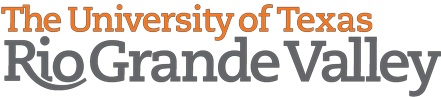 2016-2017 Rent Lease Verification Form (For Dependent Students Only)Student First Name:	Student Last Name:	ID:  	DOB: 	/ 	/ 	Primary Phone #: ( 	) 	- 	Secondary Phone #: ( 	) 	- 	Off campus address:  	You have indicated that you will NOT be living with your parents for the 2016-2017 academic year. You must complete this form in order for us to change your Cost of Attendance. The Financial Aid Office will verify all the information you provide.Provide a COPY of the following, which is in your name:o	Rental Agreement ContractProvide the name, address and telephone number of the agency which fits your rental situation:I have a (circle one):Rental Agency	Apartment Manager   Landlord	Other:  	Occupancy date:	to  	Total Rent per month $ 	Amount you pay per month $  	Address:   	Phone Numbers:   	Provide the names of your roommates:I understand that if this form is NOT complete, or any inconsistencies are found, my cost of attendance budget will remain as LIVING WITH PARENTS.Student’s Signature	DateLandlord’s/Manager’s/Owner’s Signature	DateNOTE: Changing a student’s cost of attendance does not increase Pell Grant eligibility.For Office Use Only:Processed by: 	Date: 	Please submit to either of the following UTRGV locations:The Tower, Main 1.100 One West University Blvd. Brownsville, Texas 78520Ph: (888) 882-4026Fax: (956) 882-8229Visitors Center 1.113 1201 West University DriveEdinburg, Texas 78539Ph: (888) 882-4026Fax: (956) 665-2392